exercices avec les verbes 2skriv presens av följande verb: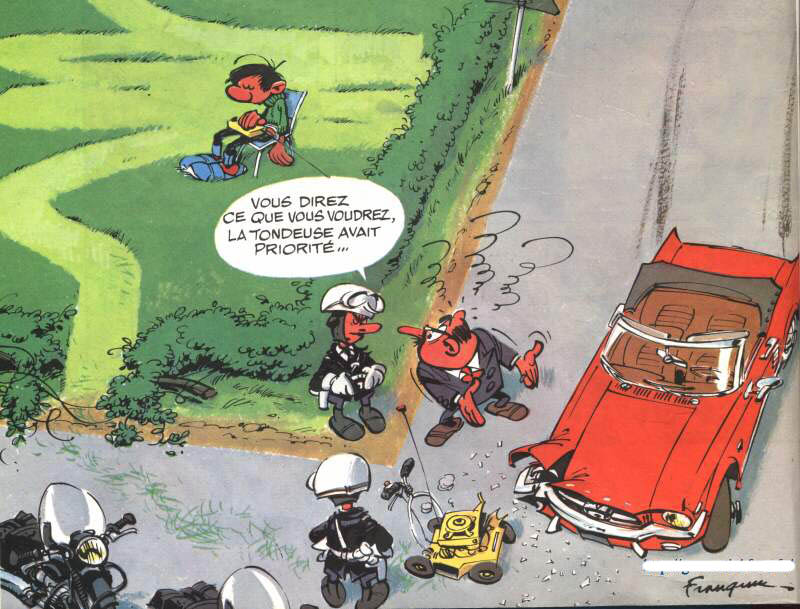 exercice avec les verbes 1skriv presens av följande verb: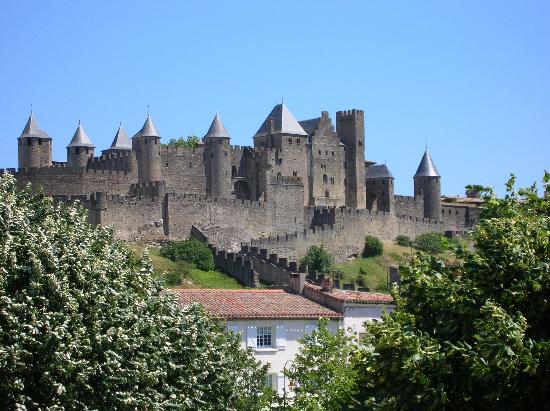 Carcassonnedialogue; exercice avec les verbes 2fråga kompisen om ni ska gå till badhuset idagsäg att du gick till badhuset igårfråga om inte kompisen vill gå idag ocksåsäg att du väntar på kompisenfråga vad kompisen drickersäg att du dricker mjölksäg att i Sverige dricker man mycket mjölksäg att din bror har druckit för mycket vinfråga om kompisen kommer i kvällsvara att du och din syster kommer klockan 20.00säg att igår kom du för tidigt säg att du har väntat längesäg att de kommer alltid för sentsäg att i söndags kom de inte för sent säg att de drack bara kåla säg att du dricker inte kålafråga om kompisen sover mycketsäg att du har sovit lite i nattsäg att man måste sova mycketsäg att fransmännen sover mycketsäg att du sov som en prins i natt säg att du inte kan sova på tågfråga om kompisarna tog bussen svara att ni tog bilensäg att ni spelade kort och sjöng i bilenförutom David som drack kaffe och läste en boksäg att ni väntar på en kompissäg att kompisen kommer alltid för sentsäg att du kom för sent till din kompis bröllop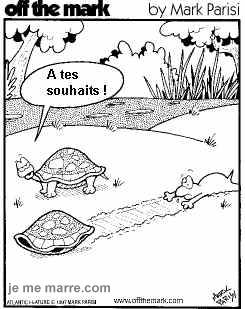 säg att nu kommer du aldrig mer för sentDIALOGUE ET VERBES : LES VERBES AU PRÉSENT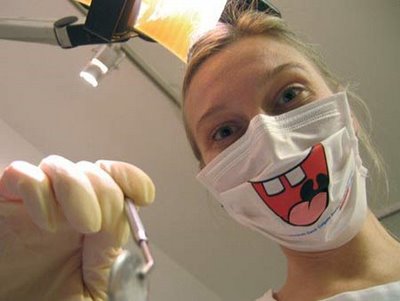 LES VERBES AU PASSÉ COMPOSÉ traduisez en français:vad säger du?jag har inte sagt något (jag har ingenting sagt)vad vill du?jag har kunnat verbenkan ni verben?han har tagit bussende säger att de kan komma ikvällvill ni också komma?jag kommer gärnamen Céline ville inte komma (har inte velat komma)vet ni inte allt?han vet ingentingde har tagit en paus (une pause)vi tar en paus vi ocksådet tar tiddet tog tidjag har diskatde har städatvarför har du lagat mat?har du sett min kanin?vi lagar ofta mathon har städat sitt rumhar du gjort dina läxor?jag gör mina läxor nuser du fågeln därborta?jag har inte sett någothon har inte gjort någotvi har varit i Greklandjag har fått ont i magen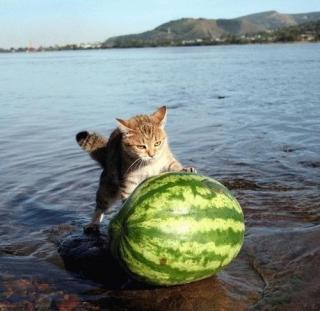 attendreattendantattenduj’attendsväntaboirebuvantbuje boisdrickadormirdormantdormije dorssovaallerallantje suis alléje vaisgå, åkavenirvenantje suis venuje vienskommavenirboireallerjejejetututuilililnousnousnousvousvousvousilsilsilsjag kommer i kvällvad dricker du?hon väntar på sin pojkvänhan har redan kommithan har sovit för mycketjag har druckit kålasover du?kommer du i kväll?vi har väntat längeska vi gå på teater idag?ni dricker för mycketde har kommit med tågvem väntar du på?vi kommer snartvi gick på casino i lördags jag ska vänta på digde har druckit alltjag gick på bio igår jag har sovit för mycketprendreprenantprisje prendstadiredisantditje dissägacroirecroyantcruje croistrosautersautantsautéje sautehoppavoirvoyantvuje voisseprendredirecroirejejejetututuilililnousnousnousvousvousvousilsilsilsjag har sett en bilhar du sagt något?han har tagit pennanvi hoppar från stolentror ni att det är sant?de tar kortjag tar en godisbittrodde du att det var sant (har trott)vad har han sagt?vad säger hon?jag har förståttförstår ni?hon har hoppatjag vill tro på digtar du semester i år?jag har redan tagit semestervad vill du säga?ni säger ingentingvi har sagt dumma saker till Stefanêtre=varaavoir=hafaire=göracrier=skrikajejejejetutututuililililnousnousnousnousvousvousvousvousilsilsilsilsvouloir=viljasavoir=vetaaller=gåpouvoir=kunnajejejejetutututuililililnousnousnousnousvousvousvousvousilsilsilsilsvenir=kommaprendre=tavoir=sedire=sägajejejejetutututuililililnousnousnousnousvousvousvousvousilsilsilsilsêtre=varaavoir=hafaire=görajejejetututuilililnousnousnousvousvousvousilsilsilsvouloir=viljasavoir=vetaaller=gåjejejetututuilililnousnousnousvousvousvousilsilsilsvenir=kommaprendre=tavoir=sejejejetututuilililnousnousnousvousvousvousilsilsilscrier=skrikapouvoir=kunnadire=sägajejejetututuilililnousnousnousvousvousvousilsilsils